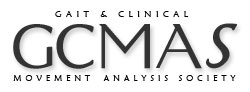 Instructions for POSTER Presentations2016 Meeting, Peabody Hotel, Memphis, TN USA May 17-20, 2016Dear Dr. {Last Name}

You are listed as an author on the following abstract accepted for presentation as a poster.  Details are listed below. 
POSTER SESSION: {Session focus title}POSTER NUMBER: {Poster ID}
POSTER TITLE: {Abstract Title}Schedule of Poster SessionsThere are two formal poster sessions: Session A on Wednesday from 9:30 - 11:00 am (odd posters)Session B on Thursday from 9:30 - 11:00 am (even posters)At least one author must be available to talk with attendees during the assigned poster session. Please note your poster number as it is the location of your poster display board.Poster DimensionsYour poster should be no larger than 4’ wide and 4’ high (48 x 48 inches). Recommended size for a landscape orientation is 4’ wide x 3’ high.For tips on creating an effective poster, see:http://colinpurrington.com/tips/academic/posterdesignPoster Logistics at the Conference VenueAt least one author must be available to talk with attendees during the assigned poster session. Poster boards are Velcro compatible, however push-pins may also be used and will be available at the poster boards. All unclaimed posters remaining on the board following the removal period (Thursday 5/19 at 5:00pm) will be discarded.For BOTH Poster Sessions:Hang posters beginning: 		Tues 5/17 9:00pmPosters must be hung by:		Wed 5/17 7:00amPosters must hang until:		Thurs 5/19 3:00pmPosters must be removed by:	Thurs 5/19 5:00pm Best Poster Award FinalistsFinalists for the GCMAS Best Poster Award will be chosen following the 2nd poster session (Thursday 5/19 at 3:30pm). 